PRAZNIČNA NAVODILA ZA DELO                                     Teh nalog ti ni treba opraviti!!!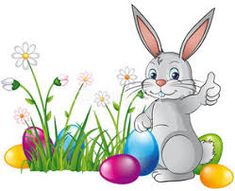          Naredi, če imaš čas, voljo, veselje, sestavine …        Naredi, če ti lahko v kuhinji kdo pomaga (vroča pečica).Te zanima, kaj so pirhi in zakaj jih prinaša velikonočni zajček? Morda izveš kaj  novega in zanimivega. Klikni na povezavo:                                                                     https://www.youtube.com/watch?v=sSPLxF7bc2oTe zanima, kaj je velika noč? Morda izveš kaj novega, zanimivega ali osvežiš že znano. Klikni na povezavo:https://www.youtube.com/watch?v=I-H7uVhlgQcV nadaljevanju imaš recept za pripravo velikonočnih zajčkov.Če se odločiš za pripravo, te prosim, DOKUMENTIRAJ PROCES NASTAJANJA (foto, video …) IN KONČNEGA IZDELKA.Sporoči mi, kako ti je/ni uspel izdelek. Predlagaj izboljšavo recepta …Skratka, pošlji povratno informacijo! VELIKONOČNI ZAJČKISestavine: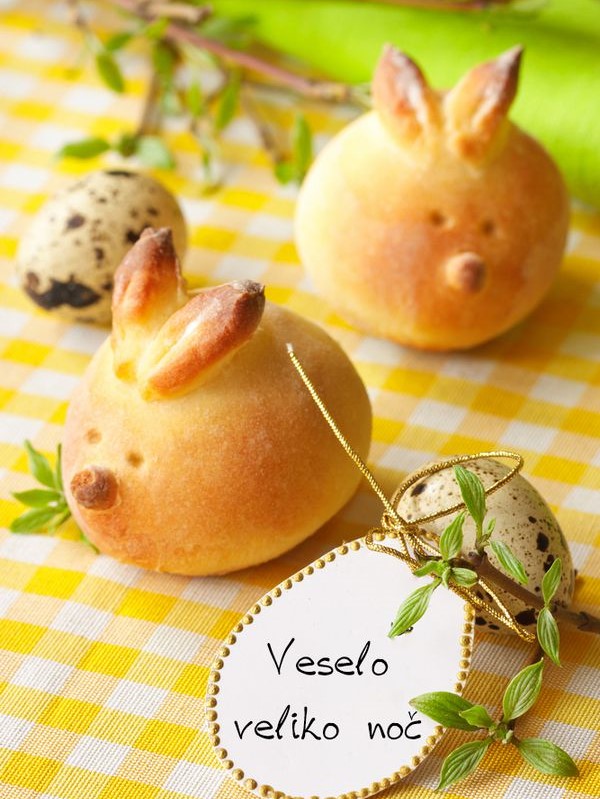 0,5 kg gladke moke2 žlici sladkorja pol žličke soli                             350 ml mleka                    20 g kvasa1 rumenjak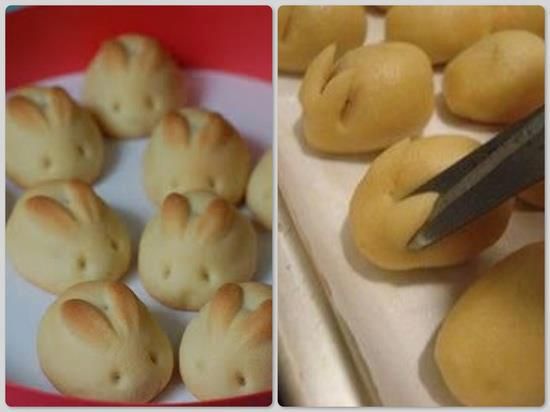 Priprava:Moko, raztopljen kvas, sladkor, sol in mleko zgnetemo v kvašeno testo.Pustimo vzhajati eno uro.Nato testo razdelimo v kepice, težke približno 50 gramov.Testo oblikujemo v majhne hlebčke, ki jih nekoliko sploščimo.S škarjami na obeh koncih zarežemo ušesa.   Za oči naredimo luknjice.Zajčke premažemo z mešanico jajca in mleka.Zložimo v namaščen pekač in jih pečemo 30 minut na 160 stopinjah Celzija.(Vir: https://siol.net/trendi/kot-nekoc/recepti-velikonocna-pojedina-spar-interspar-velika-noc-438950)
